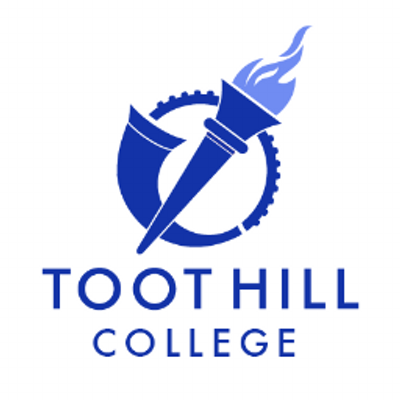 Toot Hill College: A Guide to KS5 Vocational Courses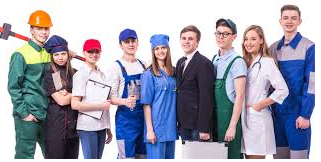 What are vocational courses and how do they compare to A Levels?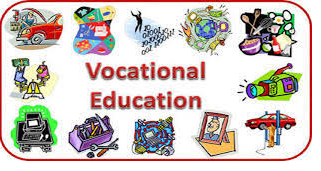 Vocational courses earn the same university tariff points as A Levels: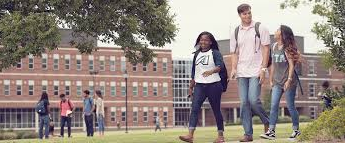 Which vocational courses are offered at Toot Hill College?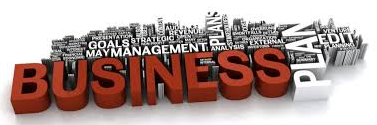 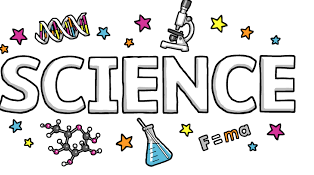 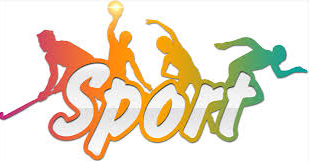 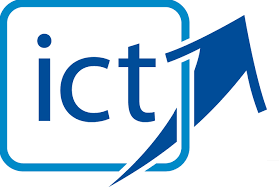 The course leads who currently run these courses are:In addition, please be aware that our whole school Vocational Lead teacher is Ms. Roberts, who can be contacted on croberts@toothillschool.co.uk 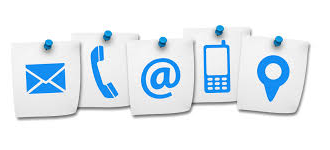 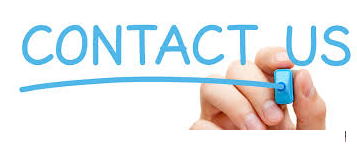 What will you study?BTEC SportBTEC Applied Science (double and single award)OCR Business Studies
BTEC ICT 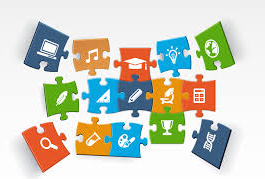 Assessment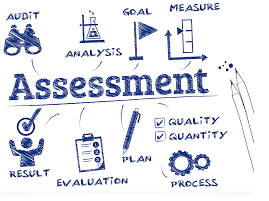 Assessment of vocational courses is by both coursework and examExam Dates for 2018/2019Failing an exam unit on a vocational course (National Policy)If students fail an externally-marked exam in the vocational courses, they are allowed two re-sits.If they fail both re-sits (regardless of any of the externally-marked coursework units students may have completed and these results), they automatically fail the entire course and cannot continue.If a student does pass the exam unit but feels they could do better, it is possible for them to have a go at a resit to improve their grade; in any case they will keep their highest scoring exam attempt.The national average of attainment for vocational qualifications:The national average of attainment for all students studying these vocational qualifications is a Distinction.Due to this fact, many destination providers will expect a Distinction or above, and almost all will want a Merit or above.Warning!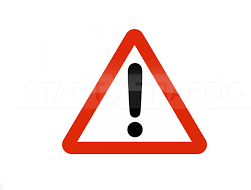 While a Pass grade sounds positive, please remember that it is viewed as the equivalent of an E’ grade at A Level leading to more limited destination options available to students who acquire this grade at the end of their qualification.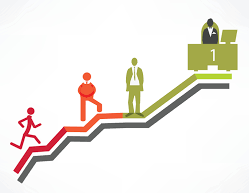 ProgressionAll students have a ‘Toot Hill Target’ (THT) for each of their courses; achieving this target means that students are achieving at least in line with the national average based on their GCSE results.At the end of Year 12, students must achieve their THT or one below their THT to automatically re-enrol onto the course into Year 13.If, at the end of Year 12, students achieve two below their THT, their re-enrolment onto the course into Year 13 will be dependent on a meeting with a member of the College Leadership Team with a formal intervention plan put in place and agreed by the College, student and parent.If, at the end of Year 12, students are more than two below their THT, they will not be able to continue on this course We will not know the final Year 12 grade of the vocational course, upon which re-enrolment on the course into Year 13 is dependent, until A Level Results Day (16th August 2018)All students must achieve a ‘Merit’ or above in a Single Award vocational course to continue, and at least a ‘Merit Pass and above in a Double Award vocational course in order to be able to re-enrol on the course into Year 13.Toot Hill College Vocational Courses:Level 3 BTEC SPORT SINGLE (Pearson Edexcel) http://qualifications.pearson.com/en/qualifications/btec-nationals/sport-2016.html)Course overview:What does this mean in Year 12 BTEC SPORT (Single)?Toot Hill College Vocational Courses:Level 3 BTEC SPORT DOUBLE (Pearson Edexcel) http://qualifications.pearson.com/en/qualifications/btec-nationals/sport-2016.html)Course overview:What does this mean in Year 12 BTEC SPORT (Double)?Toot Hill College Vocational Courses:Level 3 BTEC IT Edexcel Course overview:What does this mean in Year 12 BTEC ICT (Single)?Toot Hill College Vocational Courses:Level 3 Cambridge Technical Business (Single) OCR http://www.ocr.org.uk/qualifications/vocational-education-and-skills/cambridge-technicals-business-level-3-certificate-extended-certificate-foundation-diploma-diploma-05834-05837-2016-suite/ Course overview:What does this mean in Cambridge Technical Business (Single)?Toot Hill College Vocational Courses:Level 3 Cambridge Technical Business (Double) OCR http://www.ocr.org.uk/qualifications/vocational-education-and-skills/cambridge-technicals-business-level-3-certificate-extended-certificate-foundation-diploma-diploma-05834-05837-2016-suite/ Course overview:What does this mean in Year 12 Cambridge Technical Business (Double)?Toot Hill College Vocational Courses:Level 3 BTEC APPLIED SCIENCE NQF PearsonCourse overview (single award units in bold):What does this mean in for Year 12 BTEC APPLIED SCIENCE?Aim of course?They are designed with a specific career path in mind, related to the subject. Grading?They are graded Pass, Merit, Distinction or Distinction*.Coursework to exam ratio?They generally have a higher proportion than A Levels of internally-marked coursework assignments, although all of the vocational courses now also include exam units too.Difficulty?All of the courses are ‘Level 3’ in difficulty – the same as an A Level courseHow are they viewed by universities?Most universities accept them. They are given the same equivalent number of UCAS points as A LevelsA Level GradeTariff PointsVocational qualification grade:A*56Distinction*A48DistinctionB40C32MeritD24E16PassVocational courses offered at THC:BTEC Applied Science BTEC ICTBTEC SportCambridge Technical Business Studies Vocational courses offered at THC:Level 3 (Year 12-13)Lead teacher?Contact email?BTEC Applied ScienceMs Ratclifferratcliffe@toothillschool.co.ukBTEC ICT Mrs WickensMrs Noonevwickens@toothillschool.co.ukknoone@toothillschool.co.ukBTEC SportMrs Lynasslynas@toothillschool.co.uk OCR Business  Mr. Rogersmrogers@toothillschool.co.uk Unit number and name:DescriptionStaff Teaching1 – Anatomy and PhysiologyExamination2 – Fitness testing and programming for health, sport and well-beingExamination3 – Professional development in the sports industryCoursework4 – Sports Leadership Coursework5 – Application of fitness testingCoursework6 – Sport PsychologyCoursework17 – Sports injury managementCoursework22 – Investigating business in Sport and the Active Leisure IndustryExamination23 – Skill Acquisition in SportCourseworkUnit number and name:DescriptionStaff Teaching1 – Principles and applications of science 1Examination2 – Practical science procedures and techniquesCoursework - double award only3 – Science investigation skillsInvestigation (3 hours) followed by examination (1.5 hours)6 – Investigative projectCoursework – double award only4 – Laboratory techniquesCoursework5 – Principles and applications of science 2Examination – double award only11 – Genetics and genetic engineeringCoursework– double award only16 – Astronomy and space scienceCourseworkUnit number and name:DescriptionStaff Teaching1 The Business Environment Examination4 Customers and CommunicationCoursework16 Principles of project management Coursework3 Business DecisionsExamination12 Financial AccountingCoursework13 Management AccountingCoursework2 Working in BusinessExamination11 Accounting ConceptsCoursework15 Change Management Examination22 Developing a ProjectCourseworkUnit number and name:DescriptionStaff Teaching1 – Information Technology SystemsExamination
2 Hours 2 – Creating Systems to Manage InformationPractical Examination (10 hours)3 – Using Social Media in BusinessCoursework5 – Data ModellingCourseworkCoursesDouble/SingleUnitExam DateCambridge Technical Business Single and Double1Jan 2019Cambridge Technical Business Double3May/June 2019Cambridge Technical Business Single and Double2Jan 2020BTEC Applied Science  Double & Single121st & 22nd May 2019BTEC Applied Science  Double & Single38th – 21st Jan 2019BTEC Applied Science  Double only5Jan 2020BTEC Sport Single1May 2019BTEC Sport Single2January 2019BTEC ICT Single1Jan 2019BTEC ICT Single2Jan 2020Unit number and name:Description?Weighting?(GLH = Guided Learning Hours)Content inY12 or Y13?Marked internally or externally?If coursework, submission date?If exam, exam date?If exam, resit date?1 – Anatomy and PhysiologyExamination(2 hours)120Y12ExternallyN/AJune 2019June 20202 – Fitness testing and programming for health, sport and well-beingExamination(2 hours)120Y12ExternallyN/AJanuary 2019January 20203 – Professional development in the sports industryCoursework(2 assignments)60Y13InternallyJune 2017N/AN/A6 – Sport PsychologyCoursework(2-3 assignments)60Y13InternallyJune 2018N/AN/ANumber of units completed by the end of Y12:2 out of 4Specific units that will have been completed by the end of Y12:Unit 2Unit 1When will students receive their Y12 BTEC Sport result?Student will receive the results of unit 2 in March 2019.Students will then receive the result of Unit 1 – an examination-based unit – on A Level Results Day because this is marked externally. It is at this point students will know the overall average of their Year 12 results.Unit number and name:Description?Weighting(GLH = Guided Learning Hours)Content inY12 or Y13?Marked internally or externally?If coursework, submission date?If exam, exam date?If exam, resit date?1 – Anatomy and PhysiologyExamination(2 hours)120Y13ExternallyN/AJanuary 2018June 20182 – Fitness testing and programming for health, sport and well-beingExamination(2 hours)120Y12ExternallyN/AJune 2017January 20183 – Professional development in the sports industryCoursework(2 assignments)60Y12InternallyJune 2017N/AN/A5 – Application of fitness testingCoursework(2-3 assignments)60Y13InternallyJune 2018N/AN/A4 – Sports LeadershipCoursework(2-3 assignments)60Y12InternallyJanuary 2017N/AN/A12 – Self-employment in the sports industryCoursework(2-3 assignments)60Y13InternallyDecember 2017N/AN/A13 – Instructing gym-based exerciseCoursework(2-3 assignments)60Y12InternallyJune 2017N/AN/A14 – Exercise and circuit-based physical activityCoursework(2-3 assignments)60Y12InternallyMay 2017N/AN/A17 – Sports injury managementCoursework(2-3 assignments)60Y13InternallyJuly 2018N/AN/A18 – Work experience in active leisureCoursework(2-3 assignments)60Y13InternallyJuly 2018N/AN/ANumber of units completed by the end of Y12:5 out of 10Specific units that will have been completed by the end of Y12:Unit 2, Unit 3, Unit 4, Unit 13, Unit 14When will students receive their Y12 BTEC Sport result?Students will receive the result of Units 3, 4, 13 and 14 – coursework-based units - before the end of Y12 because they are marked internally.Students will then receive the result of Unit 2 – an examination-based unit – on A Level Results Day (Thursday 17th August 2017) because this is marked externally. It is at this point students will know the overall average of their Year 12 results.Unit number and name:Description?Weighting?(GLH = Guided Learning Hours)Content inY12 or Y13?Marked internally or externally?If coursework, submission date?If exam, exam date?If exam, resit date?1 – Information Technology SystemsExamination
2 Hours 120Y12ExternallyN/AJune 2019January 2020June 20202 – Creating Systems to Manage InformationExamination (10 hours)90Y13ExternallyN/AJanuary 2020June 20203 – Using social media in businessCoursework290Y13InternallyJune 2020N/AN/A5 – Data ModellingCoursework260Y12InternallyJune 2019N/AN/ANumber of units completed by the end of Y12:2 out of 4Specific units that will have been completed by the end of Y12:Unit 1Unit 5When will students receive their Y12 BTEC IT result?Students will receive the result of Unit 5 – a coursework based unit - before the end of Y12 because it is marked internally.Students will then receive the result of Unit 1 – an examination-based unit – on A Level Results Day (Thursday 17th August 2019) because this is marked externally. It is at this point students will know the overall average of their Year 12 results.Unit number and name:Description?Weighting?(GLH = Guided Learning Hours)Content inY12 or Y13?Marked internally or externally?If coursework, submission date?If exam, exam date?If exam, resit date?1 The Business Environment Develop understanding of businesses operate in the way they do. They will look at a range of different types of businesses, business structures.120Y12ExternallyN/AJanuary 2019June 20204 Customers and CommunicationIn this unit students will learn the purpose, methods and importance of communication in the business and appropriateness of different forms of communication. 60Y12InternallyJune 2019N/AN/A16 Principles of project management Students will plan a project, and prepare a project plan. They will learn about different planning tools available for project planning.60Y12InternallyJune 2019N/AN/A2 Working in BusinessThis unit will cover the skills and understanding needed to work effectively within a business environment 60Y13ExternallyN/AJanuary 2020June 202011 Accounting ConceptsThis unit will give students an introduction to the foundation of business accounting. Allow them to gain skills in the accounting procedures used to produce final accounts 60Y13InternallyJune 2019N/AN/ANumber of units completed by the end of Y12:3 out of 5Specific units that will have been completed by the end of Y12:Unit 1Unit 4Unit 16When will students receive their Y12 Cambridge Business Technical result?Students will receive the result of Units 4 and 16 – coursework based units - before the end of Y12 because it is marked internally.Students will then receive the result of Unit 1 – an examination-based unit – on A Level Results Day (Thursday 17th August 2017) because this is marked externally. It is at this point students will know the overall average of their Year 12 results.Unit number and name:Description?Weighting?(GLH = Guided Learning Hours)Content inY12 or Y13?Marked internally or externally?If coursework, submission date?If exam, exam date?If exam, resit date?1 The Business Environment Develop understanding of businesses operate in the way they do. They will look at a range of different types of businesses, business structures.120Y12ExternallyN/AJanuary 2019June 20204 Customers and CommunicationIn this unit students will learn the purpose, methods and importance of communication in the business and appropriateness of different forms of communication. 60Y12InternallyJune 2019N/AN/A16 Principles of project management Students will plan a project, and prepare a project plan. They will learn about different planning tools available for project planning.60Y12InternallyJune 2019N/AN/A3 Business DecisionsStudents will explore business decisions and the methods used to interpret and analyse this information 60Y12ExternallyN/AJune 2019June 202012 Financial AccountingThis unit aims to give students a sound understanding of why financial statements are prepared in the way they are. 60Y12InternallyJune 2019N/AN/A13 Management AccountingThis unit will look at costing and budgeting, and how to use current or historical data, to plan for effective finances and costs of the business for the future 60Y12InternallyJune 2019N/AN/A2 Working in BusinessThis unit will cover the skills and understanding needed to work effectively within a business environment 60Y13ExternallyN/AJanuary 2020June 202011 Accounting ConceptsThis unit will give students an introduction to the foundation of business accounting. Allow them to gain skills in the accounting procedures used to produce final accounts 60Y13InternallyJune 2018N/AN/A15 Change Management Students will learn what to do to manage change. Students will interpret quantitative and qualitative data to establish how effectively change is managed. 60Y13Externally N/AJanuary 2020June 202022 Developing a business project This unit will require students to learn and apply skills necessary to deliver a business project. This could be, for example, to research and carry out a marketing campaign. 120Y13InternallyJune 2020N/AN/ANumber of units completed by the end of Y12:6 out of 10Specific units that will have been completed by the end of Y12:Unit 1Unit 4Unit 16Unit 3Unit 12Unit 13When will students receive their Y12 BTEC Business (Double) result?Students will receive the result of Units 4, 16, 12 and 13 – coursework based units - before the end of Y12 because it is marked internally.Students will then receive the result of Units 1 and 3 – examination-based units – on A Level Results Day (Thursday 17th August 2017) because this is marked externally. It is at this point students will know the overall average of their Year 12 results.Unit number and name:Description?Weighting?(GLH = Guided Learning Hours)Content inY12 or Y13?Marked internally or externally?If coursework, submission date?If exam, exam date?If exam, resit date?1 – Principles and applications of science 1Examinations(3 x 40 mins)90 GLHY12ExternallyN/ABio – 21st May 2019Chem & Phys – 22nd May 2019January 20202 – Practical science procedures and techniquesCoursework(4 assignments)90 GLHY12InternallyJanuary 2020N/AN/A3 – Science investigation skillsInvestigation (3 hours) followed by examination (1.5 hours)120 GLHY12ExternallyN/A8th January – 21st January 2019June 20196 – Investigative projectCoursework(3 assignments)90 GLHY12InternallyJuly 2019N/AN/A4 – Laboratory techniquesCoursework(4 assignments)90 GLHY13InternallyJune 2020N/AN/A5 – Principles and applications of science 2Examination (1.5 hours)120 GLHY13ExternallyN/AJanuary 2020June 202011 – Genetics and genetic engineeringCoursework (3-4 assignments)60 GLHY13InternallyApril 2019N/AN/A16 – Astronomy and space scienceCoursework (3-4 assignments)60 GLHY13InternallyJune 2020N/AN/ANumber of units completed by the end of Y12:Double award: 4 out of 8 Single award: 2 out of 4Specific units that will have been completed by the end of Y12:Double award: Unit 1, Unit 3, Unit 11, Unit 6Single award: Unit 1, Unit 3When will students receive their Y12 BTEC Applied Science result?Students will receive the result of Units 11 & 6 – coursework based units – by April and July 2019 respectively, providing all work is submitted on timeStudents will then receive the result of Units 1 and 3 – examination-based units – on A Level Results Day (Thursday 15th August 2019) because these are marked externally. It is at this point students will know the overall average of their Year 12 results.